ΘΕΜΑ :  Χορήγηση κανονικής άδειας απουσίας σε εκπαιδευτικό λειτουργόΑΠΟΦΑΣΗΟ Διευθυντής/Προϊστάμενος του …… Δημοτικού Σχολείου/ΝηπιαγωγείουΈχοντας υπόψη:Τις διατάξεις:α.  Της παραγ. 4 του άρθρου 48  του Ν. 3528/2007 (ΦΕΚ 26/Α/09-02-2007) «Κύρωση του Κώδικα Κατάστασης Δημοσίων Πολιτικών Διοικητικών Υπαλλήλων και Υπαλλήλων Ν.Π.Δ.Δ.» όπως τροποποιήθηκε και ισχύει.β. Της με αριθ. Φ.351.1/5/43/67822/Δ1/5-5-2014 (ΑΔΑ: ΒΙΦΓ7-4ΘΑ) εγκυκλίου του ΥΠΑΙΘ με θέμα «Άδειες Εκπαιδευτικών Πρωτοβάθμιας και Δευτεροβάθμιας Εκπαίδευσης»,γ.  Της με αριθ. Φ.353.1/324/105657/Δ1/8-10-02 (ΦΕΚ 1340/Β/16-10-2002) απόφασης του ΥΠΑΙΘ «Καθορισμός αρμοδιοτήτων των Προϊσταμένων των Περιφερειακών Υπηρεσιών Πρωτοβάθμιας και Δευτεροβάθμιας Εκπ/σης, των Διευθυντών και Υποδιευθυντών Σχολικών Μονάδων και ΣΕΚ και των Συλλόγων Διδασκόντων» όπως συμπληρώθηκε με τη με αριθ. Φ.353.1/26/153324/Δ1/25-09-14 (ΦΕΚ 2648/Β/07-10-2014) απόφαση του ΥΠΑΙΘ.Την από ………………… αίτηση του/της  ενδιαφερόμενου/ης εκπαιδευτικού.Αποφασίζουμε                Χορηγούμε στον/στην  …………………………………. εκπαιδευτικό ΠΕ ....... , που υπηρετεί οργανικά ή με απόσπαση ή με προσωρινή τοποθέτηση* στο ……. Δημοτικό Σχολείο ή Νηπιαγωγείο  ……………..    κανονική άδεια με αποδοχές …… (…) ημερών από …..-….-201… έως και ….-….-201… για …………………………………. (π.χ. σοβαρούς προσωπικούς λόγους) .*επιλέγετε κατά περίπτωση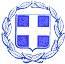 ΕΛΛΗΝΙΚΗ ΔΗΜΟΚΡΑΤΙΑΥΠΟΥΡΓΕΙΟ  ΠΑΙΔΕΙΑΣ,ΕΡΕΥΝΑΣ ΚΑΙ ΘΡΗΣΚΕΥΜΑΤΩΝΠΕΡΙΦΕΡΕΙΑΚΗ  Δ/ΝΣΗ  Α/ΘΜΙΑΣ & Β/ΘΜΙΑΣΕΚΠΑΙΔΕΥΣΗΣ   ΗΠΕΙΡΟΥΔ/ΝΣΗ Α/ΘΜΙΑΣ ΕΚΠ/ΣΗΣ ΙΩΑΝΝΙΝΩΝ… Δ.Σ. ή ΝΗΠ/ΓΕΙΟ ……………. ΕΛΛΗΝΙΚΗ ΔΗΜΟΚΡΑΤΙΑΥΠΟΥΡΓΕΙΟ  ΠΑΙΔΕΙΑΣ,ΕΡΕΥΝΑΣ ΚΑΙ ΘΡΗΣΚΕΥΜΑΤΩΝΠΕΡΙΦΕΡΕΙΑΚΗ  Δ/ΝΣΗ  Α/ΘΜΙΑΣ & Β/ΘΜΙΑΣΕΚΠΑΙΔΕΥΣΗΣ   ΗΠΕΙΡΟΥΔ/ΝΣΗ Α/ΘΜΙΑΣ ΕΚΠ/ΣΗΣ ΙΩΑΝΝΙΝΩΝ… Δ.Σ. ή ΝΗΠ/ΓΕΙΟ …………….         Ιωάννινα, …./…./201…  Αρ. Πρωτ.:   ……….Δ/νση:Ταχ. Κώδ.:Πληροφορίες:Τηλέφωνο:FAX:e-mail:        Ιωάννινα, …./…./201…  Αρ. Πρωτ.:   ……….ΚΟΙΝΟΠΟΙΗΣΗ:κ./κα  Ενδιαφερόμενο/η 	Π. Μ. ενδιαφερόμενου/ηςΔ/νση Α/θμιας Εκπ/σης ΙωαννίνωνΔ.Σ …………….. (Σχολείο Συμπλήρωσης Ωραρίου) Αρχείο μας                                                                                                                                       O Δ/ΝΤΗΣ ή ΠΡΟΪΣΤΑΜΕΝΟΣΥπογραφήΟνοματεπώνυμο